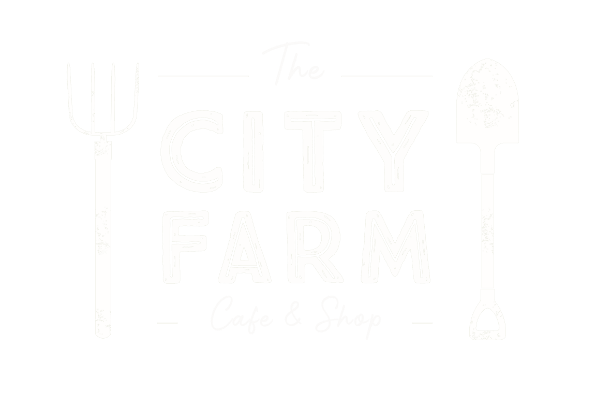 Farm feastsThe City Farm Café is the trading arm of Windmill Hill City Farm, providing delicious feasts to complement our beautiful event spaces.  Everything we do is designed to reflect and support the ethos of the charity, and all our profits help support the educational and community work the Farm does.  Our menu is constantly changing, but you can always find the best produce at the core of our dishes. The Farm has a strong environmental policy, and we play our part by using great local produce, some of it from our own doorstep and recycling most of the waste we produce, including adding to the Farm’s compost heaps daily.  Our menus are mostly vegetarian, in line with our sustainability policy.  We sometimes have farm-reared meat available, or can source from organic producers to your requirements. See our website for more supplier information. This is our sample menu to give you an idea of the dishes we love to cook – our menu is based on the best produce of the season, so changes according to what is available.  We are happy to cater for any dietary requirements you or your guests have.Please complete all details below, including any dietary requirements or allergies we need to know about.Date of booking: ______________________		Lead contact: ________________________Arrival time: _________________________ 		Contact number: _____________________	Type of event or occasion: ______________		Food to be served at:  _________________DrinksWe stock a range of local beers from Bristol Beer Factory, just a stone’s throw away, as well as local cider, and Toast ales, ingeniously made from surplus bread from the baking industry!  We don’t stock wine & spirits in our Farm Shop, so can source it to your specification from our suppliers – anything from your favourite Sauvignon Blanc to Dunleavy Rosé from Somerset, and English sparkling wine for your toasts.  Talk to us about your preferences, and we can work with you to find your perfect selection.  We also offer a BYO option with a corkage charge, and glass hire if required.  We can run a paying bar for your guests, or set up a tab if you prefer.  We offer bar service for bookings over 25 guests.Menu 1 – Meat & veggie finger buffet £12.50/head (or with all veggie & vegan alternatives for £9.50)Pork sausage rolls with apple & sageSpiced lamb koftas & Harissa yoghurt dipBeef brisket croquetas with carrot jamCheddar scone topped with cream cheese, pickled beetroot & chivesCourgette tartlets, topped with fresh tomatoes, quick pickled pink onions, sea salt & fresh basilMini spinach, fennel & feta filo trianglesMenu 2 – Veggie fork buffet £10.50/headRoast cauliflower with sesame, pomegranate & parsleyBeetroot & walnut muhammara Broad bean, mint, garlic & cucumber tzatzikiShort-grain brown rice with dates, cashew nuts, spring onions, herbs & toasted whole spicesHeritage tomato salad with cracked black pepper, basil & extra virgin rapeseed oilTuscan-style panzanella salad with sourdough, tomatoes, capers, onion & olivesFarm-grown salad leaves with house vinaigretteAbu Noor bakery flatbreadsMenu 3 – Sharing boards £10.50/headBritish, Italian & Spanish cured meats, West Country cheeses &/or handmade vegan cheesesCornichons, olives, pickles & house chutneysHeritage tomato salad with cracked black pepper, basil & extra virgin rapeseed oilFarm-grown salad leaves with house vinaigretteBeetroot & walnut muhammara Bristol Loaf organic breads, Step & Stone lavosh crackers & Abu Noor bakery flatbreadsMenu 4 – Canapes  £12.50/head for 8 pieces per personMini sausage rolls (pork & apple/pork, fennel & rosemary/squash & feta) with tomato chutneyChicory leaves with Dorset Blue, walnut & pearCheese scone topped with cream cheese & house chilli jamMini Welsh rarebit with onion chutney on sourdoughMini leek & chervil quicheRice paper raw veg rolls with peanut chilli sauceMenu 5 – sit-down 3 course sharing feast £35/head Starters – to shareHalloumi, mint & watermelon saladTruffled mushroom pate & brioche toastMain Course – to share
Slow-cooked pulled pork shoulder with cumin, fennel seeds & pul biberCourgette Koftas with spiced tomato sauceRoasted carrot, green bean & chard salad with garlicFarm-grown salad with house vinaigretteCrispy potatoes with harissa yoghurtBeetroot Houmous & FlatbreadsDessert – 1 of:Plum frangipane tart with Jess’ Ladies double creamChocolate & walnut tort with crème fraicheBramley apple & cider foolLemon possetAdd a cheese board £4.50/head				West Country cheeses &/or handmade vegan cheesesCornichons, grapes, olives, pickles & house chutneysBristol Loaf organic breads & Step & Stone lavosh crackersAllergies & dietary requirementsAll items will be labelled with the 14 most common allergens as required by law, but please let us know any foods we need to avoid, or any preferences or cultural requirements we need to cater to.BBF beers Toast alesCiders Wine sourced to your preference Single Premium Spirits & Mixer Glass hire CorkageCrockery & Cutlery hire for self-cateringfrom £4.25/500mlfrom £3.25/330mlfrom £4.10/500mlfrom £18.50/700mlfrom £5.25£1/head£1.50/head£2/place setting, for those who prefer to self-cater